 «Экскурсия в ботанический сад»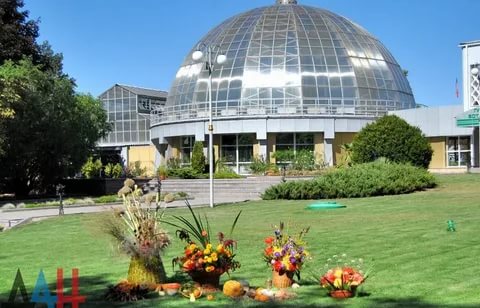 Просмотреть виртуальную экскурсию можно по ссылке:https://www.youtube.com/watch?v=DD9sSEYTejk